Anexa nr. 3 la Regulamentul cu privire la statutul și activitatea persoanelor de încredere ale concurenților electorali, aprobat prin hotărârea Comisiei Electorale Centrale nr. 1130/2023MODELULlegitimației persoanei de încredere a concurentului electoral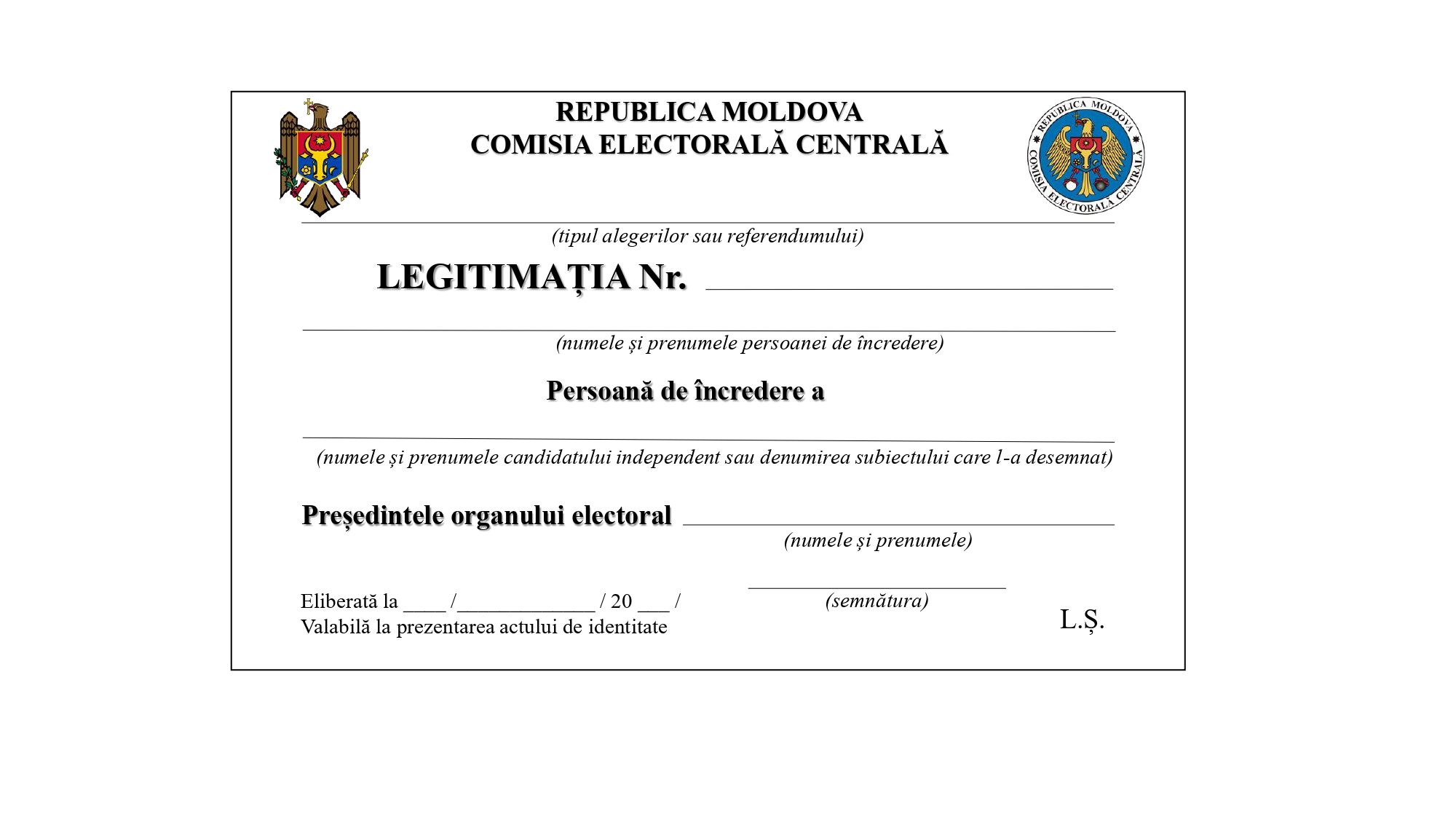 